Please note: any adjustments requested should be the same ones that you will receive / have received for your A level or equivalent exams/assessment.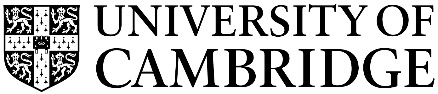 Deadline 22 October 2021 (23:59 UK time)
Form (with teacher signature) + document needed
Applicant name:Course (including ‘Biological’ or ‘Physical’ if Natural Sciences):UCAS Personal ID:                                        Email address (the same as in UCAS application):School or college:Are there any adjustments or allowances you may require either when being interviewed remotely or when taking any written test remotely?  If you have answered yes, please complete the full form. If you have answered No, please go to the next yellow box.       
       YES / NODo you require extra time?    
                                                                                YES / NO     If yes, please specify the percentage (e.g. 25%)                                                                                  ___%  extra timeDo you normally receive extra time in all subjects or in some subjects but not others? Please specify.                             Please specify the things you would need extra time in (whether or not you are expecting them as part of the process for your subject). Pre-interview reading                                                      YES / NO     Pre-interview exercises                                                   YES / NO     At-interview Admissions Assessment (sat remotely)       YES / NO     Interviews                                                                         YES / NO     Please give details of further adjustments you would like to request, if relevant 
e.g. clear print; remote technology requirements (please be specific):If you are invited for interview, should we arrange for your interviewers to be aware of your disability,
Specific Learning Difficulty or long-term illness at the time of your interview(s)?                                                                                          YES / NODo you have any particular comments that you would like us to pass on to the interviewers? You can leave the space below empty or add additional comments for us to pass on to your interviewers.  All applicants: Please provide an evidence document from your school or college. The evidence must:confirm your Disability / Specific Learning Difficulty / long-term illness (if relevant) confirm any allowances you are currently given, or most recently have been given, e.g. letter confirming previous assessment, dates undertaken, Local Authority Statement etc.  Please do NOT send a full Educational Psychologist report at this stage unless there is particular reference to the support you require that will help the College make appropriate adjustments to its assessment and selection procedures.Applicant signatureDate:SCHOOL/COLLEGE     I confirm that the information on this form is correct to the best of my knowledge:Signature of teacher or tutor:                                           Date: 
SCHOOL/COLLEGE     I confirm that the information on this form is correct to the best of my knowledge:Signature of teacher or tutor:                                           Date: 
School/college name:
Email address: (MUST be legible):Position held: Please create TWO pdfs. One pdf should be this form. The other pdf should be the evidence document. 
Please then send the PDFs to admissionsdocuments@lucy.cam.ac.uk 
Deadline: 22 October 2021 (23:59 UK time)